Dear Parent/Carer,Please find enclosed a resource pack which includes hyperlinks to an online website and video, including an interactive questionnaire that we would advise you to complete. Once these resources have been accessed, we would then like to invite you to an online 2 hour zoom workshop, led by a Behavioural Specialist and a Therapist.The workshop will not seek to provide a diagnosis but will provide information, advice and techniques on how to help you better understand sensory processing, and our trained Occupational Therapists will cover strategies that will help you to support your child.  Please note that the online resource pack must be accessed prior to booking on to a zoom workshop. The workshop dates will be subject to availability and interest. As part of this, we will require commitment from you to follow strategies discussed and to complete a 12 week diary as part of evidence that you have tried these at home. As this is a pilot, we will also be requesting your feedback by completing a short questionnaire before accessing the resource pack, on the day of the workshop, and further evaluation 12 weeks later. Findings will be used to inform future support and services but only after any information collected is anonymised so it cannot be traced back to you. For more information on how we keep your data safe, please go to https://www.lincolnshire.gov.uk/directory/39/privacy-notices and search Children's and Families Services. We look forward to hearing from you.Russell Outen-CoeSensory Processing Project LeadResource Pack	Please follow the step by step guidelines, all steps must be followed before booking onto an online zoom workshop.Please ensure you click 'enable editing' so you can access the embedded documents.Please complete a short questionnaire (consists of 2 questions).  Double click on the document Evaluation 1 (below icon), complete the questionnaire and email this to CYP_intcommissioning@lincolnshire.gov.ukPlease click here to watch the 5 minute video of 'What is sensory processing?' by Worcestershire Health and Care NHS Trust.
3) Once you have watched the above video, please click on the link to complete the interactive child development questionnaires, there are different questionnaires that you can complete according to your child's needs. These interactive questionnaires have been developed by the Specialist Children’s Services in NHS Greater Glasgow and Clyde which offers strategies and suggestions that you can try with your child.https://www.nhsggc.org.uk/kids/child-development/interactive-child-development-questionnaires/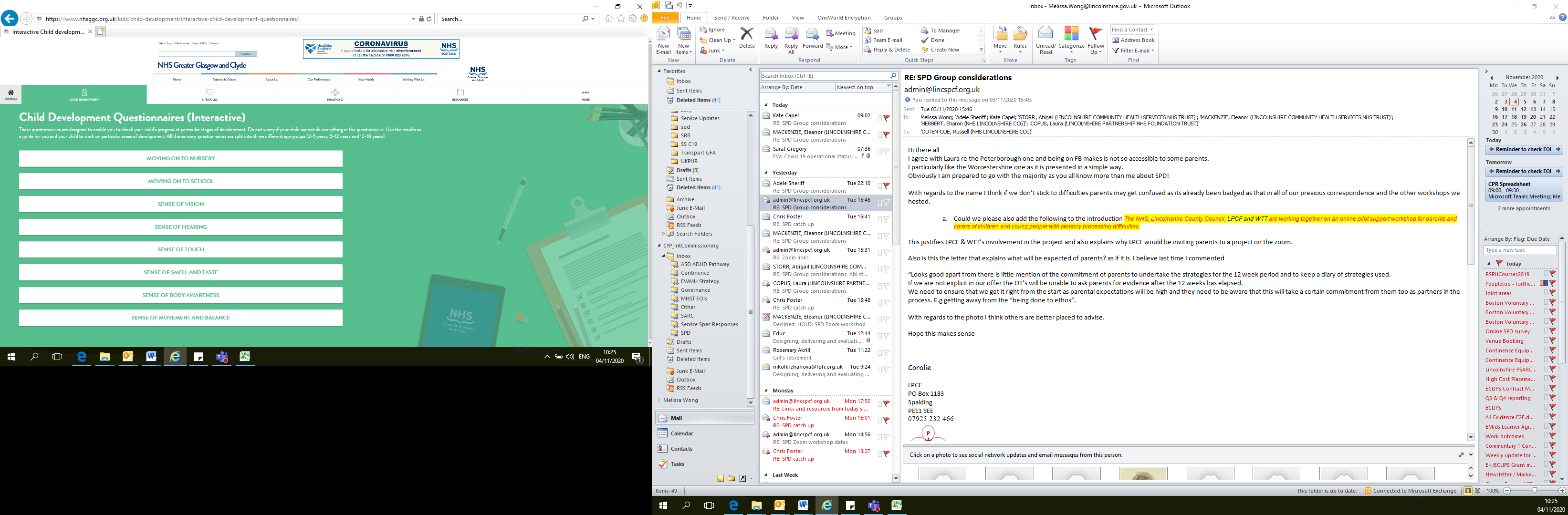 If you prefer a downloadable version of these questionnaires, these can be found at:https://www.nhsggc.org.uk/kids/child-development/downloadable-timeline-and-questionnaires/Please ensure that you have completed all 3 steps above before booking onto an online zoom workshop. To book onto a workshop, click on the preferred date Eventbrite link below. Once you have successfully booked onto a date, you should receive an email confirmation with the zoom link attached.On the day of the workshopPlease complete this evaluation at the end of the workshop. Double click on the document Evaluation 2 (below icon), complete the questionnaire and email this to CYP_intcommissioning@lincolnshire.gov.ukFollow-upAs agreed, the follow up evaluation will be sent in 12 weeks' time to you via email. A reminder email will be sent at the time. If you are having any problems with any steps of the resource pack, please email CYP_intcommissioning@lincolnshire.gov.uk for guidance and support.Available dates for the workshopEventbrite Booking Link26/01/2021https://www.eventbrite.co.uk/e/12887679496323/02/2021https://www.eventbrite.co.uk/e/12887696747909/03/2021https://www.eventbrite.co.uk/e/12887728242116/03/2021https://www.eventbrite.co.uk/e/12887728242123/03/2021https://www.eventbrite.co.uk/e/128877402781